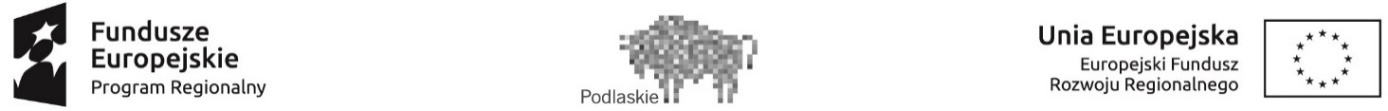 DEKLARACJA UDZIAŁU W PROJEKCIE Ja, niżej podpisany/a ……………………………………………........……………………………..….……………(imię i nazwisko)zamieszkały/a w …..……………………….................………………………………………………………….…..…………………….……………………………………………………….................……	(miejscowość, kod, ulica, nr domu)legitymujący/a się dowodem osobistym seria i numer ……………………………………………................ wydanym przez ……….…………………...…………….………………………………………………………,  PESEL ……………………………………………………….................................................., 
nr telefonu …………………………………………………………………………………….., 
adres e-mail …………………………………………………………………………………….będąc uprzedzonym o odpowiedzialności karnej wynikającej z Kodeksu Karnego (art. 297 par.1) deklaruję niniejszym wolę uczestnictwa w projekcie polegającym na zakupie i montażu instalacji z zakresu odnawialnych źródeł energii, tj.w budynku mieszkalnym, jednorodzinnym, położonym na działce nr ……………………, do którego posiadam tytuł prawny  tj. prawo własności, prawo użytkowania wieczystego, użytkowanie, dzierżawa, najem* o numerze księgi wieczystej ………….…………………….. (proszę o dostarczenie kopii dokumentu potwierdzającego tytuł prawny - np. wypis/wydruk z księgi wieczystej, akt własności, umowa)Jestem świadomy/a odpowiedzialności karnej za składanie fałszywych oświadczeń lub zatajenie prawdy, a podane przeze mnie dane są zgodne z prawdą i stanem faktycznym, 
w związku z tym oświadczam, że:W budynku nie jest prowadzona działalność gospodarcza ani działalność rolniczaW budynku nie są zamontowanie instalacje wykorzystujące OZE / są zamontowane instalacje wykorzystujące OZE (jakie?)………………………………………………………………………...Pokryję koszt zakupu i montażu mikroinstalacji ze środków własnych do czasu ich częściowej refundacji.Wybiorę wykonawcę mikroinstalacji po uprzednim przeprowadzeniu badaniu rynku 
i procedury ofertowej.Po podpisaniu przez Miasto Suwałki umowy o dofinansowanie realizacji planowanego projektu podpiszę umowę o powierzenie grantu w formie refundacji poniesionych kosztów, w wysokości do 65% kosztów kwalifikowanych, minimum 35% kosztów kwalifikowalnych inwestycji będzie stanowiło mój wkład własny.Deklaruję realizację inwestycji w terminie 120 dni od podpisania umowy o powierzenie grantu.W celu rozliczenia inwestycji i otrzymania refundacji złożę do Urzędu Miejskiego 
w Suwałkach  wniosek o płatność wraz z wymaganymi załącznikami W przypadku instalacji fotowoltaicznej deklaruję montaż instalacji typu on-grid (która umożliwia wprowadzenie energii do sieci).Oświadczam, że energia wyprodukowana ze źródeł OZE zostanie wykorzystana wyłącznie na potrzeby socjalno-bytowe.Oświadczam, że członkami gospodarstwa domowego są/nie są osoby niepełnosprawne, czyli osoby niepełnosprawne w rozumieniu ustawy z dnia 27 sierpnia 1997 r. o rehabilitacji zawodowej i społecznej oraz zatrudnianiu osób niepełnosprawnych (Dz. U. 
z 2011 r. Nr 127, poz. 721, ze zm.), a także osoby z zaburzeniami psychicznymi, w rozumieniu ustawy z dnia 19 sierpnia 1994 r. o ochronie zdrowia psychicznego (Dz. U. z2011 r. Nr 231, poz. 1375),Oświadczam, że członkami gospodarstwa domowe są/nie są  rodziny wielodzietne i/lub rodziny zastępcze, odpowiednio w rozumieniu ustawy z dnia 28 listopada 2003 r. o świadczeniach rodzinnych oraz ustawy z dnia 9 czerwca 2011 o wspieraniu rodziny
 i systemie pieczy zastępczej.Oświadczam, że pokrycie dachowe nie jest wykonane z eternitu- azbestu.Oświadczam, że w celu przeprowadzenia weryfikacji technicznej informacji przedstawionych w Ankiecie i Deklaracji udziału w projekcie, zobowiązuję się do udostępnienia nieruchomości dla przedstawiciela Urzędu Miejskiego w Suwałkach, 
w dniach 16.12.2019-19.01.2020r. Brak udostępnienia nieruchomości,  w tym terminie będzie skutkował usunięciem z listy Grantobiorców. Oświadczam, że w celu opracowania dokumentacji aplikacyjnej do projektu, zobowiązuję się do udostępnienia podczas weryfikacji technicznej danych dotyczących zużycia energii elektrycznej w ciągu ostatnich 12 miesięcy (kWh). Brak udostępnienia ww. danych będzie skutkował usunięciem z listy Grantobiorców. Projekt będzie realizowany przez  Miasto Suwałki (ze środków pochodzących z Europejskiego Funduszu Rozwoju Regionalnego w ramach Regionalnego Programu Operacyjnego Województwa Podlaskiego na lata 2014-2020, w ramach Działania 5.1 Energetyka oparta na odnawialnych źródłach energii – Projekty grantowe) tylko w przypadku podpisania przez Miasto Suwałki umowy o dofinansowanie na jego realizację z Instytucją Zarządzającą Regionalnym Programem Operacyjnym Województwa Podlaskiego na lata 2014-2020.Przyjmuję do wiadomości, że w przypadku niespełnienia wszystkich warunków realizacji projektu przeze mnie lub niepodpisaniu umowy z IZ RPOWP projekt nie będzie realizowany. Oświadczam, że z tego tytułu nie będę wnosił/a roszczeń wobec Miasta Suwałki.Jednocześnie informuję, że wyrażam zgodę na wykorzystanie i przetwarzanie ww. danych osobowych dla potrzeb niniejszego projektu zgodnie z ustawą z dnia 29 sierpnia 1997 r. 
o ochronie danych osobowych (Dz.U. 2016 poz. 922). Wraz z deklaracją udziału w projekcie składam następujące załączniki:           ...............................................	                                               ..........................................                     (data, miejscowość)					                      (czytelny podpis)**** W przypadku współwłasności konieczne są podpisy wszystkich współwłaścicieliLp.Rodzaj instalacjiPrzy wybranej mocy, proszę wstawić „x”1.Instalacja fotowoltaiczna o mocy do 3kWp2.Instalacja fotowoltaiczna o mocy do 4kWp3.Instalacja fotowoltaiczna o mocy do 5kWpLp.Rodzaj dokumentuProszę wstawić znak „x” przy dołączonym dokumencie1.Ankieta dotycząca instalacji OZE2.Dokument potwierdzający prawo do dysponowania nieruchomością (wypis/wydruk z księgi wieczystej, akt własności, umowa)